PRACTICA 4.2Realizar un análisis global de la muestra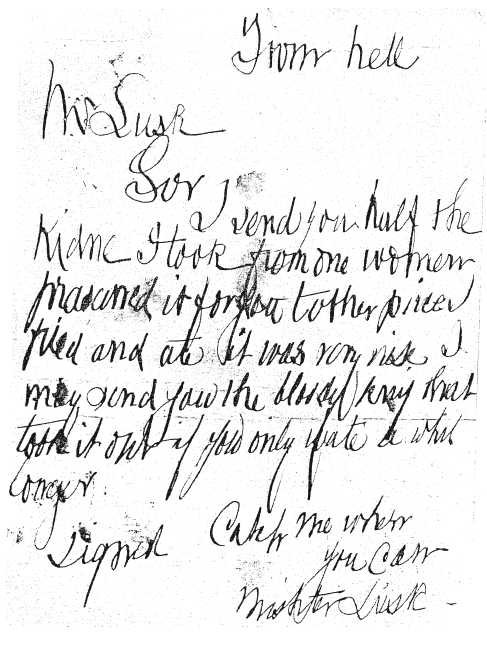 